                                                Ректору ЮФУ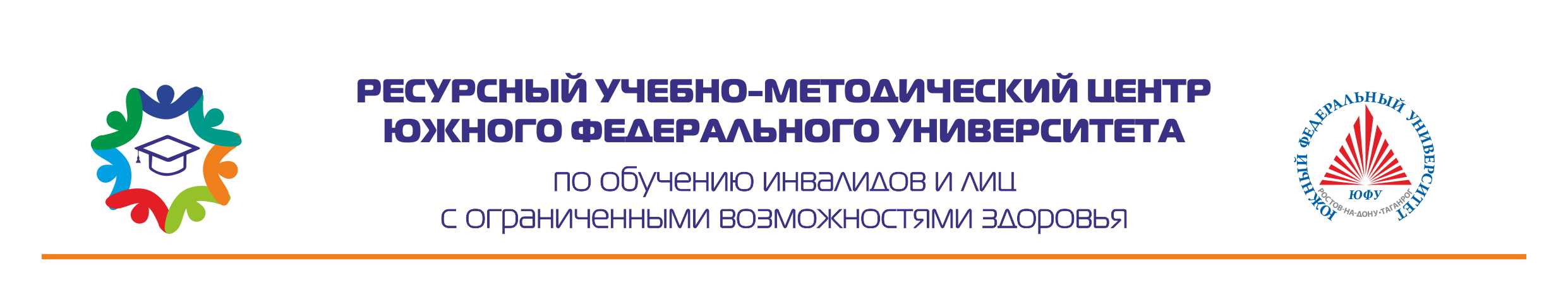                                                 И.К.ШевченкоСтудента ___________________Ф.И.О (полностью)                                                             ______курса_____________________________________________________________                               Тел.ЗаявлениеПрошу зачислить меня с 29.07.2020 г. по 11.08.2020г. слушателем дополнительной образовательной программы Организация волонтерской деятельности в условиях инклюзивного высшего образования в объеме 72 часов с последующей выдачей по окончании обучения сертификата установленного в Южном федеральном университете образца.Дата:                                                                   Подпись: